Муниципального бюджетногодошкольного образовательного учрежденияЦентра развития ребенка – детского сада № 16г.БатайскПроект «Эко-Новый год»«Эко-игрушки своими руками»Выполнили воспитатели Костевич А.В.Балашова А.Г.Учитель-логопед Беловицкая О.Ю.г.Батайск,2021г.Цель: привлечение внимания воспитанников к экологическим проблемам страны.Задачи: - продолжить развивать лидерские качества; - развивать познавательную активность дошкольников;- познакомить детей с принципами сбора и утилизации бытовых отходов.- способствовать развитию творческой инициативы и поисковой деятельности дошкольников;- познакомить с историей создания новогодней игрушки;- организовать практическую деятельность с воспитанниками, с целью улучшения экологической ситуации, при помощи создания эко-игрушек для новогодней елки.Актуальность.В настоящее время, в век научно-технического прогресса, когда у человека появляются неограниченные возможности воздействия на природу, экология приобретает особенно важное значение. Экологическое состояние нашей планеты и тенденция к его ухудшению требуют от ныне живущих людей понимания сложившейся ситуации и сознательного к ней отношения. Актуальность экологического воспитания дошкольников обусловлена тем, что взаимодействие с природой обладает большим психолого-педагогическим потенциалом, который должен быть использован в процессе экологического образования, что позволяет ему стать фактором общего формирования и развития личности.Новый год всегда был самым любимым семейным праздником! Праздник с волшебными превращениями и подарками Деда Мороза. Время новогодних праздников - это время красивой, доброй сказки, которая приходит в каждый дом в конце каждого года с наступлением зимних холодов. «Что такое Новый год?», «Для чего нужны новогодние игрушки?», «Какие бывают елочные игрушки?», «Как украшали елку в старину наши предки?»: такие вопросы часто задаются детьми перед праздниками.В настоящее время изготавливают много игрушек для праздников, особенно из пластика, что очень вредит окружающей природе. Очень важно показать детям альтернативу и научить делать игрушки из натуральных материалов, которые не вредят природе, которые легко утилизировать после использования.Главную роль в глобальном решении экологических проблем играет не только работа специалистов по охране окружающей среды, но и специальная система экологического образования. Вид проекта: познавательный, творческий. Продолжительность: декабрь 2021г.Тип проекта: краткосрочный.Участники: дети подготовительной группы, воспитатели.Формы проведения: Беседы, просмотр презентаций, оригами «Цветные снежинки», подвижная игра «Два Мороза», рисование с помощью клея и соли «Снежинка», изготовление игрушек из соленого теста, консультации для родителей «Игрушки из соленого теста», «Встречаем Новый год вместе с детьми», выставка елочных игрушек.Этапы реализации проекта:1-й этап - подготовительный- сбор информации, материала.2-й этап – основной- проведение беседы об экологии; -проведение беседы об истории игрушек;- мастер классы по изготовлению игрушек;- изучение подвижной игры «Два Мороза»;- рисование  «Снежинки» с помощью клея и соли;- изготовление игрушек – звезд с помощью техники декупаж- изготовление новогодних шаров с помощью насыпной аппликации- изготовление новогодних шаров в технике папье- маше3-й этап - итоговыйВыставка и украшение новогодней ёлки.Ожидаемые конечные результаты проекта.В результате выполнения проекта будет достигнуто:Сформируется познавательный интерес дошкольников к изучению нового.У детей сформируется интерес к видам художественного творчества.Ребёнок овладеет приёмами и техниками изготовления игрушки.Развитие интереса к коллективной творческой деятельности.Ребёнок научится аккуратно выполнять работы, доводить задуманное до конца.Беседа о принципах сбора и утилизации бытовых отходов.Цель: знакомство детей с принципами сбора и утилизации бытовых отходов.Задачи:-формировать представления детей о целесообразности вторичного использования бытовых и хозяйственных отходов; -совершенствовать умение оперировать имеющимися знаниями, обобщать делать выводы;-активизировать словарь (сортировать, бытовые отходы, бросовый материал);-воспитывать аккуратность, бережное отношение к чистоте улиц города;-мотивировать к раздельному сбору ТБО;-привлечение внимания детей к проблемам окружающей среды;-совершенствование форм и повышение эффективности работы по экологическому воспитанию;-уточнить представление детей об источниках возникновения мусора;-содействовать развитию умения дифференцировать предметы по материалу, из которого они были изготовлены.Предварительная работа:Прогулки, повседневные наблюдения. Изучение и анализ экологического состояния объектов ближайшего окружения (участка детского сада, двора, парка и т.  д.);помощь дворнику в уборке территории детского сада;беседы на тему: «какой вред природе может нанести консервная банка, полиэтиленовый пакет».  Материалы и оборудования: поделки из бытовых отходов; мяч; корзина для сортировки ТБО; изображение грязного города, свалки, конверт, коробка с мусором.Ход занятия:Воспитатель: Сегодня нам в садик принесли конверт. Что же там может быть? Посмотрим, что там внутри. Тут какие - то фотографии.Посмотрите, что это такое? (Демонстрация грязного города, горы мусора). (Слайд № 2, 3)Как вы думаете откуда берется мусор?Дети: Люди выбрасывают использованные пакеты, очистки, объедки, бутылки, банки, фантики, старые вещи и многое другое.Воспитатель: Что произойдет, если мусор не убирать?Дети, посмотрите, какой у нас может стать грязным город, если мы будем выбрасывать мусор, где попало. (Слайд 2,3)Как можно назвать мусор другими словами?Дети: сор, отходы, хлам, отбросы и т.  д.Воспитатель: Ежегодно от каждого человека, проживающего в России, остается очень много мусора. Ежедневно мы выбрасываем консервные банки, различные упаковки, бумагу, бутылки, предметы из пластмассы и пластика, старые бытовые приборы и многое другое.Ребята, как мы избавляемся от мусора? Куда он потом отправляется?Дети: Дома мы выбрасываем мусор в мусорное ведро. Потом мы его относим в мусорный контейнер, после чего мусоровоз отвозит мусор на свалку.(Слайд№ 4)Воспитатель: Посмотрим как вы правильно сортируете мусор и выбрасываете его.Д/и «Рассортируй мусор»(Дети делятся на две команды, собирают мусор(бумага, пластик , пакеты, стекло)  и сортируют его по корзинам.)Воспитатель: Вот какие молодцы! Вы сегодня научились не просто сортировать мусор, а вы научились беречь природу, ее богатства.Воспитатель:  Разберемся, что же выбрасывают люди, каким бывает мусор? Дети перечисляют, а воспитатель подводит итог. (Слайд № 5)Основные виды отходов:Пищевые отходы- это то что попадает в мусорное ведро с кухни;твердые бытовые отходы- это стекло, пластик, металл, бумага текстиль.Строительный мусор- это плитка, кирпичи, штукатурка.Воспитатель: Ребята, каждый житель нашей планеты ежегодно выбрасывают приблизительно тонну мусора- полный кузов грузовика на планете более 6 миллиардов жителей. Представляете, сколько мусора скапливается на земле?Какие огромные пространства занимают мусорные свалки и полигоны. Вероятно, нам скоро придется спасаться от мусора. Кто же устраивает это безобразие? Мы. Вспомните, как писал Андрей Усачёв в стихотворении «Мусорная фантазия».Не бросайте никогда корки, шкурки палки-Быстро наши города превратятся в свалки.Если мусорить сейчас, то довольно скороМогут вырасти у нас мусорные горы.Но когда летать начнут в школу на ракете-Пострашней, произойдут беды на планете.Как пойдут швырять вверху в космос из ракетыБанки, склянки, шелуху, рваные пакеты.Вот когда не полетят в Новый год снежинки,А посыплются как град старые ботинки.А когда пойдут дожди из пустых бутылок-На прогулку не ходи: береги затылок!Что же вырастет в саду или в огороде,Как пойдет круговорот мусора в природе?И хотя мы в школьный класс не летим в ракетеЛучше мусорить сейчас отвыкайте, дети!Воспитатель: А теперь предлагаем вам немного размяться. Дружно вставайте, будем мусор собирать.Физминутка.Мы по улице идем, на которой мы живём,Мы бумажки и стекляшки собираем и кладем. (ходьба по кругу)Раз в ведро,а два в корзину (приседания)Наклоняем дружно спину (наклоны)Если дружно потрудиться (ходьба на месте)Все вокруг преобразиться. (махи руками)Воспитатель: Вам нравиться, когда много мусора во круг? Можем ли мы с вами, что то сделать, чтобы мусора вокруг стало меньше.Дети: Да. Отходы нужно сортировать и использовать вторично.Использовать вторично –это означает найти другое назначение для банки (например сделать из нее вазу, из пакета сплести корзинку .(Слайд № 6,7,8)Д\и «Катаем мяч».(К кому мяч прикатиться должен рассказать, как можно использовать названные отходы. ) Старые газеты- для ремонта, сдать в макулатуру; старые журналы- вырезать картинки, сдать в макулатуру; стеклянная банка- использовать для консервирования; пластмассовая бутылка-для поделок, кормушка для птиц. Воспитатель: А сейчас мы проверим, как вы можете отгадывать загадки.Она бывает разноцветной, ее очень трудно сломать; Предметы сделанные из неё весят очень мало.Если ее сжечь то появиться едкий черный дым; Её нельзя выбрасывать так как она долго разлагается в природе.(Пластмасса) Его делают из песка;Чаще всего оно прозрачное;Когда падает, оно разбивается;Брошенное в лесу оно может стать причиной пожара.(Стекло)Её изобрели китайцы; У нас её получают из древесиныОна легко горит; Из неё получается очень много мусора.(Бумага).Воспитатель: Ребят, а у нас на земле лежат отходы, но они разные. Есть полезные для природы, а есть вредные. Посмотрим, какой мусор самый вредный? (Слайд № 9). Каждый предмет имеет свой срок разрушения вот, например, бумага разрушается в течении месяца и от нее почти ни чего не остается, а вот пластик разрушается без следа в течении 450 лет и все это время выделяет в землю или в оду вредные вещества, яблоко 2 месяца и выделяет полезные вещества для земли.Воспитатель: Какой же мусор самый вредный и опасный.Самым вредными являются пластиковые отходы. Они накапливаются очень быстро, т.  к. люди используют очень много одноразовой посуды, пластиковых бутылок, упаковочного материала, пакетов.Сжигать пластмассу нельзя. При сжигании выделяется ядовитый газ. (Слайд№ 10)Воспитатель: Очень важно сортировать мусор,  для того чтобы можно было правильно его утилизировать без вреда для природы. (Слайд № 11)Воспитатель: Ребята, давайте все вместе будем оберегать нашу природу, очищать нашу планету от мусора. Давайте же привлекать своих друзей в ряды борцов с мусором.Никогда не забывайте, Природа- это ваш дом, а в доме всегда должно быть чисто!Конспект подвижной игры«Два мороза»Задачи:Упражнять детей в беге, развивать координацию движений через игровой сюжетРазвивать у детей внимательность, выносливость, ловкость и реакциюВоспитывать честность в ходе выполнения задания, умение радоваться за успех других ребят, а также воспитывается также умение действовать согласно правиламОборудование: большая площадка длиной 15-20 метров.- Дети, а в какое время года мы празднуем Новый год? - Правильно, это зима. А какая погода бывает зимой?- Верно, холодно, на улице стоит жуткий мороз. В такую погоду нужно тепло одеваться.Объяснение, ход игры- Давайте мы с вами поиграем в игру «Два мороза».- Нам предстоит добраться с вами от дома, вот здесь, посмотрите (черчу линию дома) до детского сада, вот здесь (черчу линию детского сада). Расстояние между домами – 20-30 шагов (12-15 м).- Все встаем за линию дома (указываю на место дома).- Но для того, чтобы преодолеть этот путь нам нужно пройти через двоих морозов, которые своим прикосновением замораживают все живое.- Давайте мы выберем морозов, а поможет нам считалочка. (Начинаю рассказывать считалочку два раза).- Раз, два, три, четыре, пять,Мы собрались поиграть.К нам сорока прилетелаИ тебе водить велела.- Вот и выбрали мы морозов.- Морозы встаем в центр лицом к ребятам. Слушайте внимательно, за линии дома и детского сада вам заходить нельзя. Хорошо? А теперь повторяйте за мной. Все остальные слушают нас.- Мы два братца молодые, Два Мороза удалые: Я Мороз – Красный нос, Я Мороз – Синий нос. Ну-ка, кто из вас решился, В путь-дороженьку пуститься?- Молодцы, теперь морозы молчат, а все остальные повторяют за мной.-Не боимся мы угроз, И не страшен нам мороз.- Ребята, как только вы заканчиваете это говорить, начинаете отправляться в путь к детскому саду и заходите за линию (указываю на линию детского сада), там морозы вас достать не смогут. Слушайте внимательно, а вы морозы, как только ребята побежали, задеваете их ручками, они замораживаются и не двигаются, а стоят на месте. Ловить за линией детского сада и дома нельзя.- Давайте ещё раз. Повторяйте ребята за мной. -Не боимся мы угроз, И не страшен нам мороз.- Побежали.- Замороженные ребята садятся на стул.- А теперь нам нужно вернуться из детского сада домой.Повторяю стихотворение с морозами, затем с ребятами, после чего ребята бегут уже от детского сада до дома. Перебежки повторяются 3-4 раза. После подсчета общего числа замороженных выбираются новые Морозы, и игра возобновляется. Слушают педагога. Встают за линию дома.Рассказывают считалочку вместе с педагогом.Оценка- Все ребята молодцы, действовали по правилам, были ловкими и выносливыми.Давайте определим, какая пара морозов заморозила больше всех ребят?- Молодцы!Слушают оценку педагога.Образовательная деятельность с детьми подготовительной группы.Тема: «Изготовление новогодних игрушек в технике «Декупаж»»Цель: развитие художественно-творческих способностей у детей дошкольного возраста.Задачи:Образовательная:-практическое закрепление приемов техники «декупаж» (образовательные направления – художественно-эстетическое, познавательно-речевое).Развивающие:-развитие  познавательной активности  детей;- формирование коммуникативных качеств посредством побуждения к  диалогу;-развитие инициативы, творчества детей в атмосфере эстетических переживаний и увлеченности;- развитие мелкой  моторики.Воспитательные:- воспитание отзывчивости, желания помочь;                                 - воспитание художественного вкуса, чувства гармонии;- воспитание трудолюбия, аккуратности, желания доводить начатую работу до конца;Предварительная работа: Знакомство детей с техникой «декупаж» при  изготовлении декоративных (бумажных) тарелочек для украшения группы:Отделение верхнего слоя (рисунка) 3-х слойных салфеток.Обрывание рисунка по контуру.Нанесение клея на изделие.Нанесение нужного элемента рисунка на клей.Разглаживание рисунка при помощи кисти с клеем, двигаясь от центра к краям.При высыхании слой клея становится прозрачным и служит защитным слоем изделия.Оборудование: детали костюма для образа почтальона, конверт с письмом, посылка;-для каждого ребенка: пластиковые салфетки на столы, клей ПВА, вода в непроливайках, влажные салфеткиХод деятельности:1 этап – мотивация.Грустный почтальон (помощник воспитателя) с посылкой стучится и заходит в группу. - Я узнал, что в вашем детском саду есть добрые, отзывчивые, любознательные ребята, которые любят всем помогать. Так ли это? (Ответы детей).Воспитатель: Да, наши ребята спешат всем помочь, но мы не знаем, какая  у Вас проблема, сможем ли мы с ней справиться. (Побуждение к диалогу детей и почтальона).Почтальон вручает письмо воспитателю: «Здравствуйте, ребята! Пишет вам Дедушка Мороз. Я так хотел вас порадовать и приготовил новогодние игрушки для вашей елочки. Но в волшебном лесу случилась беда – внезапно прилетела Снежная Королева и заморозила красивые новогодние игрушки. В посылке находятся звезды, которые жителям волшебного леса не удалось расколдовать! Может быть, у вас получится?!»2 этап – проблемная ситуация, выдвижение детьми гипотез.Воспитатель создаёт ситуацию провокации – проблема  сложная. (Задача – вызвать у детей интерес, желание посмотреть, что в коробке, предположить различные варианты помощи). Почтальон оставляет посылку с звездами, уходит.Дети предлагают  свои варианты украшения звезд, в том числе и знакомую уже им технику – декупаж.  Давайте посмотрим на материалы нашей мастерской и выберем что нам больше подойдет для работы.3  этап – практическая работа.Что нам потребуется для работы? Дети перечисляют всё необходимое для работы. Вместе с воспитателем готовят свои рабочие места и начинают работать. При этом тихо звучит «волшебная», новогодняя музыка.Последовательность работы в рубрике «Предварительная работа»На завершающем этапе работы с помощью взрослого звезда украшается атласной ленточкой, завязанной на бантик. Дети сами украшают ёлку звездами. - Какое у вас настроение? Почему?4 этап – рефлексия (обыгрывание, итог)Зимним белым покрывалом,Блеском праздничных огней.Новый год придёт к нам в гости,Нет ведь праздника важней!А теперь народ,Становись в хоровод!Громче музыка играй,Злые чары разрушай.Цель разработки: Формирование целостного представление о новогодних традициях в семье у детей подготовительного возраста на основе совместного создания оригинальной игрушки в технике папье-маше.ЗадачиОбразовательные:Пробудить интерес детей к семейным традициям празднования Нового годаОбучить технике папье-маше.Познакомить с традициями празднования Нового года.Развивающие:Развивать усидчивость, внимание, креативность, мелкую моторику.Развивать творческие способности, фантазию и воображение.Воспитательные:Воспитывать аккуратность, самостоятельность, доброту, бережное, внимательное отношение к членам семьи.Возрастная группа воспитанников: подготовительная группа.Форма организации обучения детей: фронтальная.Интегрируемые образовательные области:·         художественно - эстетическое развитие·         познавательное развитие·         социально-коммуникативное развитие·         речевое развитиеВид детской деятельности, лежащей в основе организации образовательной ситуации: изобразительная, конструктивная, познавательно-исследовательская, игровая, общение.Материалы к НОД :·         газета, нарезанная полосками по 2-3 см шириной и 3-4 см длиной·         клей ПВА·         надутые воздушные шарики 10-12 см диаметром·         одноразовые пластиковые стаканчики и тарелки·         лента для петельки·         ножницы·         клей ПВА·         гуашь или акриловая художественная краска (12 цветов)·         тонкие и широкие кисти (белка)Демонстрационный материал:·         изображения наряженной новогодней елки,·         готовые шары из папье-маше неокрашенные, загрунтованные, расписанные.Предварительная деятельность с воспитанниками:·         Беседа о традициях празднования Нового года в России и в конкретной семье.·         Рассказ педагога о технике папье-маше, необходимых материалах, времени изготовления, сфер применения.Планируемый результат: Создание коллекции новогодних шаров из папье-маше детьми с помощью преподавателя.Особые примечания: Необходимо как минимум два занятия по 30 минут, когда дети будут делать шары и раскрашивать их.План НОД:1.     Изготовление каркаса шара в технике папье-маше.2.     Грунтовка шаров клеем ПВА и белой акриловой краской. Изготовление петельки шара. (Может выполняться взрослым (педагогом), так как для детей эта часть может показаться скучной. Но в частных случаях, когда дети стремятся быть самостоятельными, эту стадию можно доверить им).3.     Раскрашивание шаров4.     Украшение помещения (ёлки).Проведение инструктажа:Газету, клейстер, кисточки нельзя брать в рот, кисточками нельзя ни в кого тыкать и размахивать у лица. Испачканные руки моем водой с мылом.Ход НОД:Продуктивная деятельность.1        День. Детям раздаются надутые воздушные шары диаметром 10-12 см. Пластиковые стаканчики, клейстер, газетные полоски, в пластиковой тарелке немного воды.Шарики устанавливаются на стаканчик и обклеиваются газетными полосками. Газетная полоска окунается в воду, затем прикладывается к шарику так, чтобы весь шарик был покрыт одним слоем газеты. После этого тарелочку с водой можно убрать.Физкультминутка. Пальчиковая гимнастика стоя.Лес волшебный на горе.В лесу волшебном на горе (Потянуться руками вверх, изображая гору)Елочка росла (Показать елочку, руки-веточки тянутся вниз, пальчики- иголочки растопырены в стороны.)В лесу волшебном на горе (Потянуться руками вверх, изображая гору)Дуют сильные ветра (Пошевелить веточками-руками, покачаться телом, пошевелить иголочками-пальчикам)Туча злая приплыла (Показать руками большую тучу и нахмурить брови)И сразу снег пошел (Показать кистями рук падающие снежинки)Стало тихо-тихо тут (Указательными пальцами показать тишину)В лесу так хорошо! (Раскинуть руки)            Покружились как снежинки и сели на веточки. (Дети садятся на свои места).Работа пойдет с клейстером. Шарики оклеиваются полосками газеты с применением клейстера 4-5 слоев. Окунаем газетные полоски в клейстер и прикладываем к шарику. Очень аккуратно и последовательно, полоска к полоске, не оставляя пустых мест. По завершении шарики помещаются на просушку.2        День.(Данный этап работы выполняется взрослым либо совместно со взрослым)Через сутки шары высохнут. Воздушные шарики можно вынуть, проткнув их предварительно иглой. К шару прикрепляется петелька из проволоки. Шары затем покрываются клеем ПВА для прочности  3        День.Роспись шаров. Детям раздаются стаканчики пластиковые – подставка для шаров, краски гуашь 12 цветов, загрунтованные шары, которые они делали на прошлом занятии, тонкие и толстые кисти, стаканчики с водой. (Можно использовать вместо гуаши художественные акриловые краски, тогда не потребуется следующей стадии покрытия расписанных шаров акриловой краской).Предлагаем детям сначала выбрать фон для шара. Окрасить его широкой кистью. Во время высыхания фона – физкультминутка.Физкультминутка. Пальчиковая гимнастика.ЁлочкаЁлочка-ёлочка зелёная иголочка (Вертят влево-вправо кистями рук, раскрыв пальцы веером)Ёлочка в лесу живет (Над головой руки соединяются в крышу дома)И снежинки стережет (Изображают рукам падающие снежинки)Зайка в гости прискакал (Поджали ручки к груди, попрыгали)Привет огромный передал (Показать руками, какой огромный)От белки-поскакушки с кисточками ушки. (Показать ушки-кисточки)Раз-два-три-четыре пять -  продолжаем рисовать! (Показать пальчики все по очереди и три раза сжать-разжать кулачки)Когда фон шара высохнет, придумываем узор и наносим его на шар тоненькой кисточкой.Шары раскрашены. Ставим их на просушку.Рефлексия.Беседа с детьми о том, что они теперь знают про новогодние традиции, что они изобразили на шарике, какие эмоции и чувства они передают своим рисунком, какие пожелания.После высыхания узора шары покрываются акриловым лаком из пульверизатора. (Выполняет взрослый)Шары полностью высыхают через 24 часа.Теперь ими можно украсить группу или елку в группе.Конспект занятия "аппликация из различных видов круп".Оригинальная елочная игрушкаЦель: Научить детей выполнять подделку, используя нетрадиционную технику выполнения (из круп).Задачи:1.Закреплять умение работать с шаблоном, заполняя пространство крупой.2.Развивать художественный вкус, глазомер, развивать мелкую моторику, мышление.Материал: Крупа овсяная, рисовая, гречневая,семена подсолничннека, просо, пшено клей, картон, ножницы.Ход занятия:Воспитатель: Ребята мы же с вами много знаем о полезной еде. Я вам сейчас загадаю загадку, а вы попробуете угадать, о чем мы с вами сегодня будем разговаривать.Из крупы её сварили,Посолили, подсластили,Эй, но где, же ложка нашаТак вкусна на завтрак ….Дети: Каша!Воспитатель: правильно каша! Кто знает – почему о некоторых людях говорят: «Он мало каши ел»?А вы знаете, что каша содержит большое количество питательных веществ и заряжает человека энергией на долгое время.Воспитатель: Да, вы правы: так говорят о слабых, хилых людях, которые не едят каши или едят мало.Воспитатель: Кашу на Руси стали есть очень давно. Это блюдо считалось русской едой. Также русский народ сложил много пословиц и поговорок о каше. Кто знает пословицы?Дети: Гречневая каша – матушка нашаМать наша – гречневая каша.Заварил кашу – так не жалей маслица.Кашу маслом не испортишь.Воспитатель: А как вы думаете – из чего готовят кашу?Ответы детей.Воспитатель: А давайте сварим с вами кашу?Хороводная игра «Раз, два, три –  ты, горшочек наш, вари!»Сделаем круг. Это горшок. Молоком будет – Маша, Солью – Саша, Сахаром – Катя, а крупой Данил. Как только услышите название своего продукта, выходите во внутрь круга.Раз, два, три – ты, горшочек наш, вари.Молоко мы нальем, до кипенья доведем.Раз, два, три – ты, горшочек наш, вари.Кашу нужно посолить, да и сахар положить.Раз, два, три – ты, горшочек наш, вари.Мы крупу насыпаем, дружно все перемешаем.Раз, два, три – ты, горшочек наш, вари.Каша преет – «пых-пых-пых»Для друзей и для родных,Каша вышла-то у нас – просто класс!Воспитатель: Ребята, а сейчас мы с вами перейдем за столы. и рассмотрим, сто у нас там.Посмотрите ребята лежант не украшенные шары. А почему на столах лежит еще и крупа? Как думаете?Верно, из этого мы с вами будем делать удивительные шары.Для начала вспомним правила работы с клеем. - кистями работаем аккуратно- клей плохо смывается с одежды и волос поэтому стараемся что бы он туда не попадал- в рот брать кисти и материалы нельзя.Теперь можно приступить к работе. При выполнении работы помним что что бы поделка была красивой нужно заполнить все пространство заготовки. Можно придумать рисунок, использовать несколько круп.Работа детей.Рефлексия: ребята что вы сегодня узнали? Что было самое интересное? Что было самое легкое? А сложности были?Теперь у нас в группе будет украшена елочка не просто краксивыми а самыми необычными игрушками.Конспект логопедического занятия к групповому проекту в подготовительной группе «Новогодние эко-игрушки»Коррекционно-образовательные цели:Активизация и расширение словаря по теме "Новый год", закрепление умения называть слова-признаки. Коррекционно-развивающие цели: Развивать артикуляционную моторику, общую, мелкую моторику. Развивать слуховое и зрительное внимание, творческое воображение. Коррекционно-воспитательные цели:Создание положительного эмоционального фона, радости, ожидания праздника. Оборудование: цветные фишки, схемы, картинки, зеркала, салфетки бумажные и влажные, игрушки, письмо от деда Мороза и Снегурочки, елка, коробка, конверт.Организационный моментЛогопед: Доброе утро ребята. Сегодня утром мне доставил почтальон вот эту посылку. Здесь написано, кто прислал. Предлагаю прочитать.Дети: ответы детей (дети читают). Логопед: Посмотрите, а здесь письмо. Поможете прочитать это письмо?Дети: ответы детейЛогопед: (читают дети вместе с логопедом)«Здравствуйте, дорогие друзья! Уже скоро наступит весёлый и радостный праздник - Новый год. И мы со Снегурочкой приедем к вам на этот новогодний праздник. Но чтобы он состоялся, вы, нам должны помочь, украсить Новогоднюю ёлочку.  Моя внучка Снегурочка приготовила новогодние задания. За каждое правильно выполненное задание вы получите из коробки по одной ёлочной эко-игрушки, которой и сможете украсить ёлку. Удачи.» Дед МорозОсновная часть занятияЛогопед: Вот первое задание Снегурочки. Нам нужно размять язычок, чтобы он смог правильно и быстро отвечать на вопросы в заданиях. (логопед раздает детям зеркала)Сказка о язычке. Жил – был язычок (рот открыт, показ языка) в большом домике. Встал он рано утром потянулся вверх, вниз, влево, вправо и выглянул в окно. (язык тянется к носу, подбородку, к левой и правой щеке). А, на улице идёт снег, весь домик засыпало. Вышел язычок на улицу снег с двери, с крыши убирает. (упражнение "Маляр", "Вкусное варенье"). Захотел язычок из снега слепить снеговика. (упражнение "Часики") Слепил и пошёл язычок домой, выпил он чашку чая (упражнение «Чашечка») и лёг отдыхать. (упражнение "Накажи непослушный язычок").Логопед: Вот и первая игрушка для ёлочки. (логопед достает из коробочки игрушку) Ребята, посмотрите, из чего она сделана?Дети: ответы детей (из бумаги)Логопед: Значит она, какая?Дети: ответы детей (бумажная)Логопед: А, вот и второе задание Снегурочки. Нужно сказать, какая погода бывает зимой если:  «Назови погоду» Логопед: Идет снег Дети: Ответы детей (снежная)
Логопед: на улице холодноДети: ответы детей (холодная)
Логопед: морозДети: ответы детей (морозная)
Логопед: светит солнцеДети: ответы детей (солнечная)                                                                                                        Логопед: дует ветерДети: ответы детей (ветряная)
Логопед: Молодцы , вот и вторая ёлочная игрушка. (логопед достает из коробочки игрушку) Посмотрите ребята, а из чего она сделана?Дети: ответы детей (из соломы)Логопед: Значит она, какая?Дети: ответы детей (соломенная)Логопед: Хорошо. Вы правильно выполняете задания Снегурочки. А сейчас пора немного отдохнуть. Встаем со стульчиков и становимся на ковре в круг.Физминутка «Новый год»В Новый год, в Новый год возле елки хоровод (Дети водят хоровод)Шаг налево, шаг направо, и, конечно, поворот.Наша елка высока, достает до потолка, (тянутся на носочках вверх)А на ней игрушки: бусы и хлопушки. (На слове «бусы» круговые движения кистями рук, хлопушки – хлопают руками)Логопед: Присаживайтесь ребята на свои стульчики. Вот следующее задание Снегурочки. Игра "Какой? Какая? Какие?" Снеговик (Какой?) Игрушки (Какие?) Дед Мороз (Какой?) Снежинка (Какая?) Ёлочка (Какая?) Гирлянда (Какая?) Подарок (Какой?) Дети: ответы детей Логопед: Правильно вы ответили. Вот и третья ёлочная игрушка.  (логопед достает из коробочки игрушку) Посмотрите ребята, из чего же она сделана?Дети: ответы детей (из ткани)Логопед: Значит, какая она?Дети: ответы детей (тканевая)Логопед: Молодцы ребята. Приступим к выполнению следующего задания Снегурочки?Дети: ответы детейЛогопед: Она вам предлагает поиграть в игру "Назови наоборот"  Добрый – злой. Старый – молодой. Сладкий – кислый. Слабый – сильный. 
Храбрый – трусливый. Весёлый – грустный.Дети: ответы детейЛогопед: Молодцы ребята. Вы дали правильные ответы на такое сложное задание. Вот и следующая игрушка.  (логопед достает из коробочки игрушку) Посмотрите, из чего она сделана?Дети: ответы детей (грецкие орехи)Логопед: Правильно.Логопед: Продолжим выполнять еще задание Снегурочки?Дети: ответы детейЛогопед: Д/и чего не хватает? Ребята посмотрите на картинку, и скажите, чего не хватает?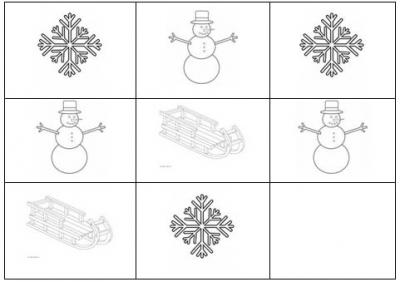 А сколько здесь всего изображено снежинок, санок и снеговиков? В первом ряду сколько и чего изображено? Во втором ряду сколько и чего изображено? В третьем ряду сколько и чего изображено?Дети: ответы детейЛогопед: Правильно, молодцы. Вот и следующая игрушка. (логопед достает из коробочки игрушку) Посмотрите ребята и скажите из чего она сделана?Дети: ответы детей (из дерева)Логопед: Значит она, какая?Дети: ответы детей (деревянная)Логопед: Продолжаем выполнять задания Снегурочки?Дети: ответы детейЛогопед: Перед выполнением следующего задания предлагаю вам разогреть пальчики, и выполнить пальчиковую гимнастику «Снег»Пальчиковая гимнастика «Снег»Логопед: Ребята, а дедушка Мороз и Снегурочка на каком транспорте ездят зимой?Дети: ответы детей (на санях)Логопед: Правильно. А теперь, нужно выполнить следующее задание, сделать звуко-буквенный анализ слова «сани» (Логопед раздает детям схемы и фишки) Дети: выполняют задание Логопед: Молодцы ребята, вы справились с этим сложным заданием. Вот и последняя елочная игрушка от Снегурочки.  (логопед достает из коробочки игрушку).  Посмотрите и скажите, из чего она сделана?Дети: ответы детейЛогопед: Правильно, она сделана из стекла. Значит она, какая?Дети: ответы детей (стеклянная)Логопед: Правильно, стеклянная. Ребята, а скажите, эти игрушки как еще можно назвать?Дети: ответы детейЛогопед: Правильно, эко-игрушки. А как вы думаете, зачем Снегурочка передала для украшения елки именно эти эко-игрушки? Дети: ответы детейЛогопед: Вы молодцы. А, теперь мы можем этими эко-игрушками украсить нашу ёлочку, и будем ждать, когда дед Мороз и Снегурочка приедут к нам на новогодний праздник.Дети: украшают ёлочки эко-игрушками.Логопед: Ребята, а что вам понравилось сегодня на занятии? Дети: ответы детей"Здравствуйте, дорогие друзья! Уже скоро наступит весёлый и радостный праздник - Новый год. И мы со Снегурочкой приедем к вам на этот новогодний праздник. Но чтобы он состоялся, вы, нам должны помочь, украсить Новогоднюю ёлочку.  Моя внучка Снегурочка приготовила новогодние задания. За каждое правильно выполненное задание вы получите из коробки по1 ёлочной эко-игрушки, которой и сможете украсить ёлку. Удачи." Дед Мороз.Снег сегодня шёл с утраПоднять руки вверх и медленно опускать их, быстро пошевелить пальцами.Рада снегу детвора.Хлопать в ладоши.Снег на ветках, на дорожкахПоднять руки вверх. Поставить ладони на ребро параллельно друг другу. Плавными движениями вправо-влево двигать ладони вперёд.На носах и на ладошкахН. МетельскаяДотронуться до носа. Показать ладошки.